INTERVENCE 19.11.2020Zdravím tě po týdnu, doufám, že se máš dobře a jsi připraven na doučování.Zase zopakujeme pár věcí, které už znáš, abys je nezapomněl a ještě vylepšil. Není toho moc, tak nespěchej a dej si záležet, chci to zpět krasopisně!  Nejdříve se protáhni, pořádně si protřep ruce a začni pracovat na pracovním listě s obrázkem, kde si krásně uvolníš ruku.Pak si dej ještě záležet na číslici „2“ a písmenku „B“, u kterého sleduj šipky a číslíčka, abys tahal perem správným směrem.Zase si to procvičíme na příkladu, takže se vrátíš na tuto první stránku a ukážeš mi, že to umíš.To je zatím vše.S pozdravem Marie Bourkhis1. Spočítej a krásně piš! 14 – 2 =                    10 – 8 =                    9 – 7 =                    17 – 5 =4 + 8 =                    12 + 8 =                       0 + 2 =                  12 + 0 =2. Přepiš větu:   Barbora běžela koupit banány.________________________________________________________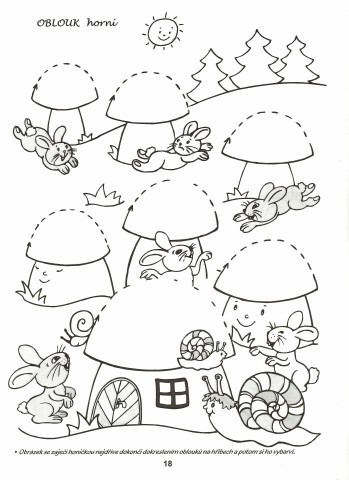 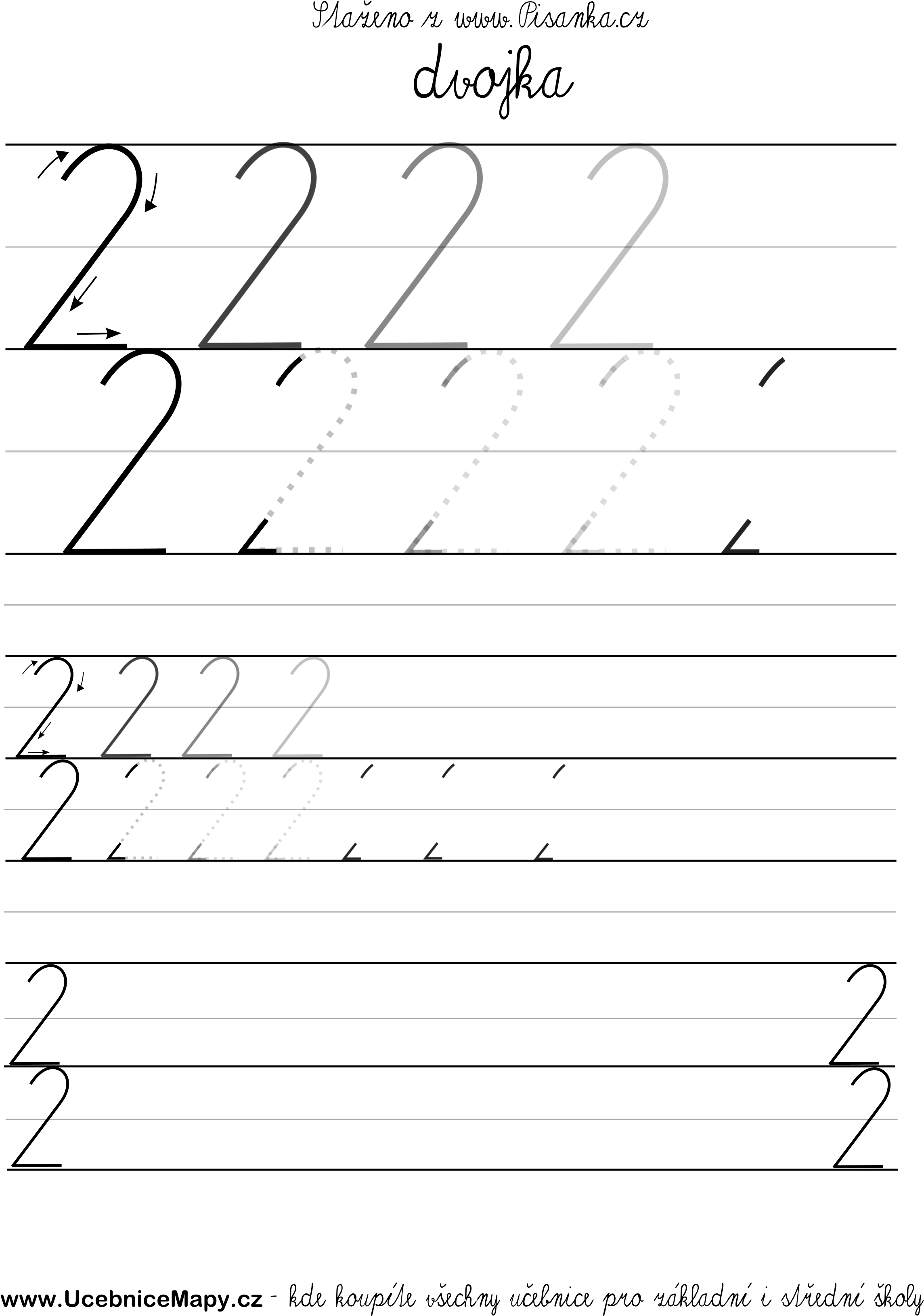 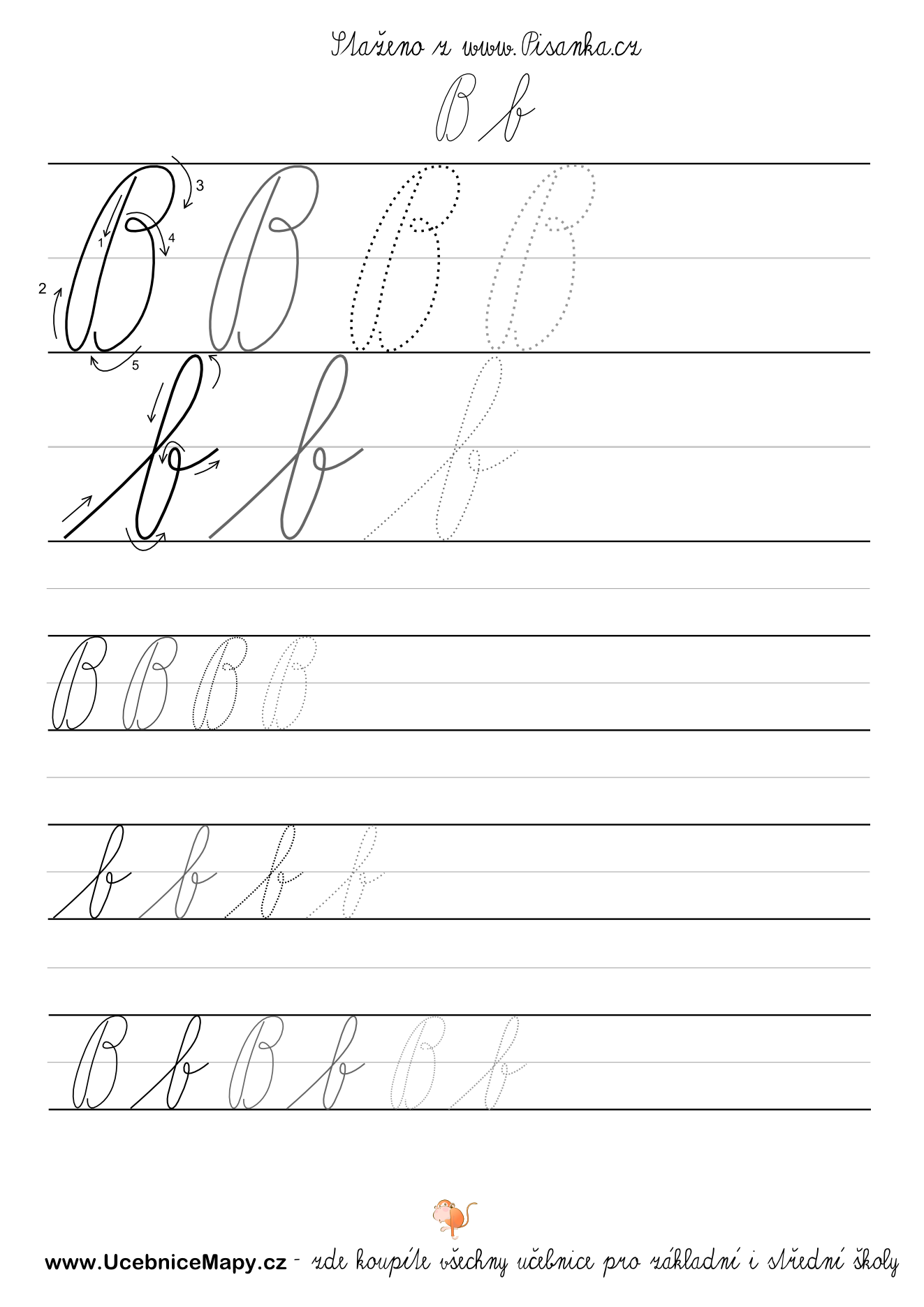 